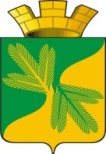 Ханты - Мансийский автономный округ – ЮграСоветский районГЛАВА ГОРОДСКОГО ПОСЕЛЕНИЯ ТАЁЖНЫЙП О С Т А Н О В Л Е Н И Е 06 июля 2021 года        	                                                                                                          № 5О назначении публичных слушаний по проекту решения Совета депутатов  г. п. Таёжный «О внесении изменений в решение Совета  депутатов городского поселения Таёжный  от 14.06.2018 № 245 «Об утверждении  правил благоустройства городского поселения  Таёжный»В соответствии с Федеральным законом от 06.10.2003 № 131-ФЗ «Об общих принципах организации местного самоуправления в Российской Федерации», Уставом городского поселения Таёжный, решением Совета депутатов городского поселения Таёжный 28.03.2018 № 234  «Об утверждении Порядка организации и проведения общественных обсуждений или публичных слушаний в городском поселении Таёжный»:1. Назначить публичные слушания по проекту решения Совета депутатов городского поселения Таёжный «О внесении изменений в решение Совета  депутатов городского поселения Таёжный  от 14.06.2018 № 245 «Об утверждении  правил благоустройства городского поселения  Таёжный» (далее публичные слушания) (приложение 1).2. Общий срок проведения публичных слушаний составляет один месяц со дня опубликования настоящего постановления. Днем начала публичных слушаний является день опубликования настоящего постановления.3. Публичные слушания проводятся 10.08.2021  по адресу: Ханты-Мансийский автономный округ – Югра, Советский район, п. Таёжный, ул. Железнодорожная, д. 11, здание администрации г.п. Таёжный, время начала публичных слушаний 17-00 часов по местному времени.4. Назначить организационный комитет по проведению публичных слушаний (далее – оргкомитет) в следующем составе:- заведующий сектором по правовым и имущественным отношениям администрации городского поселения Таёжный – Хайдукова Светлана Павловна, ведущий специалист по земельным отношениям сектора по правовым и имущественным отношениям администрации городского поселения Таёжный  – Румянцева Наталья Михайловна, депутат городского поселения Таёжный – Хафизова Юлия Евгеньевна.5. Утвердить:5.1. Порядок приема предложений и замечаний к проекту решения Совета депутатов городского поселения Таёжный «О внесении изменений в решение Совета  депутатов городского поселения Таёжный  от 14.06.2018 № 245 «Об утверждении  правил благоустройства городского поселения  Таёжный» (приложение 2).5.2. Порядок проведения публичных слушаний (приложение 3).5.3. Опубликовать настоящее постановление в газете «Вестник Таёжного» и разместить на официальном сайте городского поселения Таёжный.Глава  городского поселения Таёжный                                                                        А.Р. АшировПриложение 1к постановлению главы городского поселения Таёжныйот 07.07.2021  № 5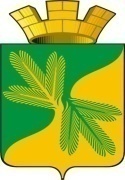 Ханты-Мансийский автономный округ - ЮграСоветский районСОВЕТ   ДЕПУТАТОВГОРОДСКОГО ПОСЕЛЕНИЯ ТАЁЖНЫЙР Е Ш Е Н И Е (ПРОЕКТ) 2021 года										                       № О внесении изменений в решение Совета депутатов городского поселения Таёжный от 14.06.2018 № 245 «Об утверждении правил благоустройства городского поселения Таёжный» В соответствии с Федеральными законами Российской Федерации от 06.10.2003 № 131-ФЗ «Об общих принципах организации местного самоуправления в Российской Федерации», Уставом городского поселения Таёжный, Приказом Министерства строительства и жилищно-коммунального хозяйства Российской Федерации от 16.09.2020 № 512/пр «Об отмене приказа Министерства строительства и жилищно-коммунального хозяйства Российской Федерации от 13 апреля 2017 г. № 711/пр «Об утверждении методических рекомендаций для подготовки правил благоустройства территорий поселений, городских округов, внутригородских районов», во исполнение протокола заседания постоянно действующего Координационного совещания по обеспечению правопорядка в Ханты-Мансийском автономном округе – Югре от 24.09.2019 № 88, Протоколом № К (ЖКК) 1/21 заседания Комиссии Общественной палаты Ханты-Мансийского автономного округа – Югры по вопросам жилищно-коммунального комплекса и экологической безопасности на тему: «О реализации подпроекта «Формирование комфортной городской среды» национального проекта «Жилье и городская среда» в Ханты-Мансийском автономном округе – Югре»,  учитывая  заключение  публичных слушаний:СОВЕТ ДЕПУТАТОВ ГОРОДСКОГО ПОСЕЛЕНИЯ ТАЁЖНЫЙ РЕШИЛ:1. Внести в решения Совета депутатов городского поселения Таёжный от 14.06.2018 № 245 «Об утверждении правил благоустройства городского поселения Таёжный» (далее – Решение) следующие изменения:1.1. Абзац первый Правил благоустройства городского поселения Таёжный, утвержденных Решением, исключить.1.2. Часть 2 статьи 2 Правил благоустройства городского поселения Таёжный, утвержденных Решением, дополнить абзацем следующего содержания:«складирование снега на детских игровых площадках в зимний период.»;2. Настоящее решение вступает в силу после официального опубликования в порядке Установленном Уставом городского поселения Таёжный.Председатель Совета депутатов городскогопоселения Таёжный									      И.Н.ВахминаГлава городского поселения Таёжный                                                                    А.Р.АшировПриложение 2к постановлению главы городского поселения Таёжныйот 07.07.2021  № 5Порядок приема предложений и замечанийк проекту решения Совета депутатов городского поселения Таёжный «О внесении изменений в решение Совета депутатов городского поселения Таёжный от 14.06.2018 № 245 «Об утверждении правил благоустройства городского поселения Таёжный»1. Предложения и замечания к проекту решения Совета депутатов городского поселения Таёжный «О внесении изменений в решение Совета депутатов городского поселения Таёжный от 14.06.2018 № 245 «Об утверждении правил благоустройства городского поселения Таёжный» (далее Проект) представляются участниками публичных слушаний:1) с 08.07.2021 по 10.08.2021 в оргкомитет по проведению публичных слушаний по Проекту; 2) в день публичных слушаний 10.08.2021 по адресу: Ханты-Мансийский автономный округ – Югра, Советский район, п. Таёжный, ул. Железнодорожная, д. 11, здание администрации городского поселения Таёжный, во время проведения публичных слушаний в письменной форме или устно.2. Предложения и замечания к Проекту представляются участниками публичных слушаний в оргкомитет одним из способов:1) в письменной форме лично по адресу: ул. Железнодорожная, д. 11, 1 этаж, кабинет № 204, пос. Таёжный, согласно графику работы по местному времени:- понедельник с 9-00 до 13-00 часов и с 14-00 до 18-00 часов;- вторник – пятница с 9-00 часов до 13-00 часов и с 14-00 до 17-00  часов;2) в письменной форме на почтовый адрес: 628259, ул. Железнодорожная, д. 11, пос. Таёжный, Советский район, Ханты-Мансийский автономный округ – Югра; 3) в форме электронного документа на электронный адрес: taiga-admih-xmao@mail.ru3. Предложения или замечания к Проекту представляются участниками публичных слушаний с указанием фамилии, имени, отчества (последнее при наличии), даты рождения, адреса места жительства и контактного телефона. 4. Предложения или замечания, поступившие от участников публичных слушаний
в оргкомитет, регистрируются секретарем оргкомитета в журнале регистрации предложений и замечаний к Проекту в день их поступления.5. Основания отказа в приеме предложений и замечаний к Проекту:1) предложения и замечания к Проекту поступили с нарушением требований, установленных пунктами 1 - 3 настоящего Порядка;2) предложения и замечания к Проекту поступили после окончания публичных слушаний, после 10.08.2021.6. Участнику публичных слушаний, представившему предложения и замечания
к Проекту с нарушениями, указанными в пункте 5 настоящего Порядка, направляется письменный мотивированный отказ в приеме предложений и замечаний к Проекту.Приложение 3к постановлению главы городского поселения Таёжныйот 07.07.2021  № 5                                                                                                                                                                                                                                                   Порядок проведения публичных слушанийпо проекту решения Совета депутатов городского поселения Таёжный «О внесении изменений в решение Совета депутатов городского поселения Таёжный от 14.06.2018 № 245 «Об утверждении правил благоустройства городского поселения Таёжный»1. Публичные слушания по проекту решения Совета депутатов городского поселения Таёжный «О внесении изменений в решение Совета депутатов городского поселения Таёжный от 14.06.2018 № 245 «Об утверждении правил благоустройства городского поселения Таёжный» (далее публичные слушания, Проект, соответственно) проводятся один месяц по адресу: Ханты-Мансийский автономный округ – Югра, Советский район, п. Таёжный, ул. Железнодорожная, д. 11, здание администрации г.п. Таёжный.2. Регистрация участников публичных слушаний открывается 10.08.2021 
в 16.50 часов по местному времени по адресу: Ханты-Мансийский автономный округ – Югра, Советский район, п. Таёжный, ул. Железнодорожная, д. 11, здание администрации г.п. Таёжный и осуществляется на всем протяжении публичных слушаний. 3. Для регистрации участником публичных слушаний предъявляется документ, удостоверяющий личность.4. При регистрации указывается фамилия, имя, отчество (последнее при наличии), дата рождения, адрес места жительства, контактный телефон участника публичных слушаний.5. В помещение, указанное в пункте 1 настоящего Порядка, не допускаются лица,
не зарегистрированные в качестве участников публичных слушаний.6. Председательствующим на публичных слушаниях является член оргкомитета, исполняющий обязанности председателя. 7. Председательствующий на публичных слушаниях (далее – Председательствующий) открывает публичные слушания в день, в месте и время начала, указанные в пункте 1 настоящего Порядка, оглашает Проект, инициатора публичных слушаний, Порядок проведения публичных слушаний.8. Председательствующий предоставляет слово в следующем порядке:1) представителю инициатора публичных слушаний для подробного разъяснения и обоснования Проекта;2) участникам публичных слушаний, внесшим предложения и замечания к Проекту в уполномоченный орган, зарегистрированных в хронологическом порядке в журнале регистрации предложений и замечаний к Проекту;3) участникам публичных слушаний, внесшим предложения и замечания к Проекту, во время проведения публичных слушаний в порядке очередности поступления предложений и замечаний к Проекту;4) всем желающим участникам публичных слушаний;5) лицам, приглашенным к участию в публичных слушаниях в качестве экспертов (далее эксперты), для оглашения предложений, замечаний и рекомендаций к Проекту (при необходимости);6) членам уполномоченного органа (при необходимости).9. Время выступления устанавливается:1) для представителя инициатора публичных слушаний – не более 10 минут;2) для участника публичных слушаний – не более 5 минут;3) для эксперта – не более 10 минут;4) для членов уполномоченного органа - не более 5 минут.10. Участники публичных слушаний выступают на публичных слушаниях, отвечают на реплики и задают вопросы только с разрешения председательствующего.11. Участник публичных слушаний, выступающий на публичных слушаниях, перед началом выступления громко и четко называет свою фамилию, имя, отчество (последнее при наличии), при необходимости должность и статус, в котором они присутствуют на публичных слушаниях.12. Выступления участников публичных слушаний допускаются только по Проекту, иным вопросам, связанным с проведением публичных слушаний.13. Участники публичных слушаний вправе использовать в своём выступлении вспомогательные материалы.14. Участник публичных слушаний, выступающий на публичных слушаниях,
не вправе употреблять в своем выступлении грубые, оскорбительные выражения, наносящие вред чести и достоинству, деловой репутации участникам публичных слушаний, призывать к незаконным действиям, использовать заведомо ложную информацию, допускать необоснованные обвинения в чей-либо адрес.15. Председательствующий задает вопросы выступающим участникам публичных слушаний, дает возможность участникам публичных слушаний, членам уполномоченного органа задать уточняющие вопросы по позиции и (или) аргументам выступающего и дополнительное время для ответов на вопросы и пояснения.16. Председательствующий организует прения по Проекту, предложениям и замечаниям, поступившим от участников публичных слушаний, и определяет их время.17. Предложение или замечание участника публичных слушаний снимается с обсуждения председательствующим, в случае если такое предложение или замечание участника публичных слушаний по Проекту противоречит федеральному законодательству, законодательству Ханты-Мансийского автономного округа – Югры, Уставу городского поселения Таёжный или не относится по существу к Проекту. 18. Участники публичных слушаний не вправе препятствовать проведению публичных слушаний.19 . Председательствующий обеспечивает порядок на публичных слушаниях.20. В случае нарушения Порядка проведения публичных слушаний председательствующий обязан принять меры к пресечению таких нарушений.21. Лица, не соблюдающие Порядок проведения публичных слушаний, могут быть удалены из помещения, указанного в пункте 1 настоящего Порядка, по решению председательствующего.22. При проведении публичных слушаний ведется протокол и при необходимости аудио - и/или видеозапись публичных слушаний.23. Уполномоченным органом при наличии технической возможности может быть организована прямая трансляция публичных слушаний на официальном сайте городского поселения Таёжный в информационно-телекоммуникационной сети «Интернет».24. Председательствующий закрывает публичные слушания.